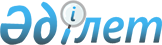 О внесении изменений в решение Атбасарского районного маслихата от 22 декабря 2010 года № 4С 32/2 "О бюджете района на 2011-2013 годы"
					
			Утративший силу
			
			
		
					Решение Атбасарского районного маслихата Акмолинской области от 3 февраля 2011 года № 4С 33/2. Зарегистрировано Управлением юстиции Атбасарского района Акмолинской области 14 февраля 2011 года № 1-5-158. Утратило силу в связи с истечением срока применения - (письмо Атбасарского районного маслихата Акмолинской области от 4 ноября 2014 года № 194)      Сноска. Утратило силу в связи с истечением срока применения - (письмо Атбасарского районного маслихата Акмолинской области от 04.11.2014 № 194).

      В соответствии с пунктом 4, подпунктом 5) пункта 2 статьи 106 Бюджетного кодекса Республики Казахстан от 4 декабря 2008 года, подпунктом 1) пункта 1 статьи 6 Закона Республики Казахстан от 23 января 2001 года «О местном государственном управлении и самоуправлении в Республике Казахстан», Атбасарский районный маслихат РЕШИЛ:



      1. Внести в решение Атбасарского районного маслихата «О бюджете района на 2011-2013 годы» от 22 декабря 2010 года № 4С 32/2(зарегистрировано в Реестре государственной регистрации нормативных правовых актов № 1-5-154, опубликовано от 14 января 2011 года в газетах «Атбасар», «Простор») следующие изменения:

      в подпункте 2) пункта 1:

      цифры «2406698» заменить на цифры «2417112»;

      в подпункте 4) пункта 1:

      цифры «6950» заменить на цифры «21860»;

      в подпункте 5) пункта 1:

      цифры «13946» заменить на цифры «39270»;

      в подпункте 6) пункта 1:

      цифры «13946» заменить на цифры «39270»;

      цифру «0» заменить на цифры «25324»;



      2. Приложения 1, 5 к решению Атбасарского районного маслихата «О бюджете района на 2011-2013 годы» от 22 декабря 2010 года № 4С 32/2 (зарегистрировано в Реестре государственной регистрации нормативных правовых актов за № 1-5-154, опубликовано от 14 января 2011 года в газетах «Атбасар» и «Простор») изложить в новой редакции согласно приложении 1, 2 к настоящему решению.



      3. Настоящее решение вступает в силу со дня государственной регистрации в Управлении юстиции Атбасарского района и вводится в действие с 1 января 2011 года.      Председатель сессии,

      секретарь Атбасарского

      районного маслихата                        Борумбаев Б.А      СОГЛАСОВАНО      Аким Атбасарского района                   Аубакиров Р.Ш.      Начальник государственного 

      учреждения «Отдел экономики 

      и финансов Атбасарского района»            Серкебаева М.Н

Приложение 1 к решению 

Атабасарского районного

маслихата от 3 февраля

2011 года № 4С 32/2  

Приложение 2 к решению

Атабсарского районного

маслихата от 3 февраля

2011 года № 4С 32/2   Аппарат акима района в городе, города районного

значения, поселка, аула (села), аульного (сельского) округа
					© 2012. РГП на ПХВ «Институт законодательства и правовой информации Республики Казахстан» Министерства юстиции Республики Казахстан
				КатегорияКатегорияКатегорияКатегорияСуммаКлассКлассКлассСуммаПодклассПодклассСуммаНаименованиеСуммаI. ДОХОДЫ2413648,01HАЛОГОВЫЕ ПОСТУПЛЕHИЯ725023,001Подоходный налог57690,02Индивидуальный подоходный налог57690,003Социальный налог402507,01Социальный налог402507,004Налоги на собственность217203,01Налоги на имущество130738,03Земельный налог26414,04Налог на транспортные средства57120,05Единый земельный налог2931,005Внутренние налоги на товары, работы и услуги39790,02Акцизы6266,03Поступления за использование природных и других ресурсов23401,04Сборы за ведение предпринимательской и профессиональной деятельности8768,05Налог на игорный бизнес1355,008Обязательные платежи, взимаемые за совершение юридически значимых действий и (или) выдачу документов уполномоченными на то государственными органами или должностными лицами7833,01Государственная пошлина7833,02НЕHАЛОГОВЫЕ ПОСТУПЛЕHИЯ36521,001Доходы от государственной собственности2954,01Поступления части чистого дохода государственных предприятий640,05Доходы от аренды имущества, находящегося в государственной собственности2314,002Поступления от реализации товаров (работ, услуг) государственными учреждениями, финансируемыми из государственного бюджета233,01Поступления от реализации товаров (работ, услуг) государственными учреждениями, финансируемыми из государственного бюджета233,004Штрафы, пени, санкции, взыскания, налагаемые государственными учреждениями, финансируемыми из государственного бюджета, а также содержащимися и финансируемыми из бюджета (сметы расходов) Национального Банка Республики Казахстан32456,01Штрафы, пени, санкции, взыскания, налагаемые государственными учреждениями, финансируемыми из государственного бюджета, а также содержащимися и финансируемыми из бюджета (сметы расходов) Национального Банка Республики Казахстан, за исключением поступлений от организаций нефтяного сектора32456,006Прочие неналоговые поступления878,01Прочие неналоговые поступления878,03ПОСТУПЛЕНИЕ ОТ ПРОДАЖИ ОСНОВНОГО КАПИТАЛА28529,003Продажа земли и нематериальных активов28529,01Продажа земли28529,04ПОСТУПЛЕНИЯ ТРАНСФЕРТОВ1623575,002Трансферты из вышестоящих органов государственного управления1623575,02Трансферты из областного бюджета1623575,0Функциональная группаФункциональная группаФункциональная группаФункциональная группаСуммаАдминистратор бюджетных программАдминистратор бюджетных программАдминистратор бюджетных программСуммаПрограммаПрограммаСуммаНаименованиеСумма12345II. Затраты2417112,001Государственные услуги общего характера197037,0112Аппарат маслихата района (города областного значения)17171,0001Услуги по обеспечению деятельности маслихата района (города областного значения)16971,0003Капитальные расходы государственных органов200,0122Аппарат акима района (города областного значения)54429,0001Услуги по обеспечению деятельности акима района (города областного значения)54429,0123Аппарат акима района в городе, города районного значения, поселка, аула (села), аульного (сельского) округа100269,0001Услуги по обеспечению деятельности акима района в городе, города районного значения, поселка, аула (села), аульного (сельского) округа100269,0459Отдел экономики и финансов района (города областного значения)25168,0001Услуги по реализации государственной политики в области формирования и развития экономической политики, государственного планирования, исполнения бюджета и управления коммунальной собственностью района (города областного значения)19444,0003Проведение оценки имущества в целях налогообложения816,0004Организация работы по выдаче разовых талонов и обеспечение полноты сбора сумм от реализации разовых талонов4503,0011Учет, хранение, оценка и реализация имущества, поступившего в коммунальную собственность405,002Оборона1496,0122Аппарат акима района (города областного значения)1496,0005Мероприятия в рамках исполнения всеобщей воинской обязанности1346,0007Мероприятия по профилактике и тушению степных пожаров районного (городского) масштаба, а также пожаров в населенных пунктах, в которых не созданы органы государственной противопожарной службы150,003Общественный порядок, безопасность, правовая, судебная, уголовно-исполнительная деятельность1268,0458Отдел жилищно-коммунального хозяйства, пассажирского транспорта и автомобильных дорог района (города областного значения)1268,0021Обеспечение безопасности дорожного движения в населенных пунктах1268,004Образование1622789,0464Отдел образования района (города областного значения)1521381,6001Услуги по реализации государственной политики на местном уровне в области образования7555,0003Общеобразовательное обучение1409223,6004Информатизация системы образования в государственных учреждениях образования района (города областного значения)5845,0005Приобретение и доставка учебников, учебно-методических комплексов для государственных учреждений образования района (города областного значения)11117,0006Дополнительное образование для детей43631,0009Обеспечение деятельности организаций дошкольного воспитания и обучения21066,0015Ежемесячные выплаты денежных средств опекунам (попечителям) на содержание ребенка сироты (детей-сирот), и ребенка (детей), оставшегося без попечения родителей18144,0020Обеспечение оборудованием, программным обеспечением детей-инвалидов, обучающихся на дому4800,0467Отдел строительства района (города областного значения)101407,4037Строительство и реконструкция объектов образования101407,406Социальная помощь и социальное обеспечение101724,0451Отдел занятости и социальных программ района (города областного значения)101724,0001Услуги по реализации государственной политики на местном уровне в области обеспечения занятости и реализации социальных программ для населения15451,0002Программа занятости37640,0004Оказание социальной помощи на приобретение топлива специалистам здравоохранения, образования, социального обеспечения, культуры и спорта в сельской местности в соответствии с законодательством Республики Казахстан1082,0005Государственная адресная социальная помощь2729,0006Жилищная помощь4348,0007Социальная помощь отдельным категориям нуждающихся граждан по решениям местных представительных органов10726,0010Материальное обеспечение детей-инвалидов, воспитывающихся и обучающихся на дому565,0014Оказание социальной помощи нуждающимся гражданам на дому9043,0016Государственные пособия на детей до 18 лет12150,0017Обеспечение нуждающихся инвалидов обязательными гигиеническими средствами и предоставление услуг специалистами жестового языка, индивидуальными помощниками в соответствии с индивидуальной программой реабилитации инвалида6209,0011Оплата услуг по зачислению, выплате и доставке пособий и других социальных выплат131,0021Капитальные расходы государственных органов1650,007Жилищно-коммунальное хозяйство222646,0467Отдел строительства района (города областного значения)206430,0003Строительство и (или) приобретение жилья государственного коммунального жилищного фонда2324,0004Развитие, обустройство и (или) приобретение инженерно-коммуникационной инфраструктуры11445,0006Развитие системы водоснабжения192661,0123Аппарат акима района в городе, города районного значения, поселка, аула (села), аульного (сельского) округа222,0009Обеспечение санитарии населенных пунктов168,0011Благоустройство и озеленение населенных пунктов54,0458Отдел жилищно-коммунального хозяйства, пассажирского транспорта и автомобильных дорог района (города областного значения)15994,0015Освещение улиц в населенных пунктах5493,0016Обеспечение санитарии населенных пунктов8275,0017Содержание мест захоронений и захоронение безродных675,0018Благоустройство и озеленение населенных пунктов1551,008Культура, спорт, туризм и информационное пространство132422,0455Отдел культуры и развития языков района (города областного значения)101617,0001Услуги по реализации государственной политики на местном уровне в области развития языков и культуры4936,0003Поддержка культурно-досуговой работы56762,0006Функционирование районных (городских) библиотек37506,0007Развитие государственного языка и других языков народа Казахстана2413,0456Отдел внутренней политики района (города областного значения)15130,0001Услуги по реализации государственной политики на местном уровне в области информации, укрепления государственности и формирования социального оптимизма граждан4238,0002Услуги по проведению государственной информационной политики через газеты и журналы7741,0003Реализация региональных программ в сфере молодежной политики451,0005Услуги по проведению государственной информационной политики через телерадиовещание2700,0465Отдел физической культуры и спорта района (города областного значения) 13175,0001Услуги по реализации государственной политики на местном уровне в сфере физической культуры и спорта3808,0006Проведение спортивных соревнований на районном (города областного значения) уровне1893,0007Подготовка и участие членов сборных команд района (города областного значения) по различным видам спорта на областных спортивных соревнованиях7474,0467Отдел строительства района (города областного значения)2500,0008Развитие объектов спорта и туризма2500,010Сельское, водное, лесное, рыбное хозяйство, особо охраняемые природные территории, охрана окружающей среды и животного мира, земельные отношения75155,0459Отдел экономики и финансов района (города областного значения)2655,0099Реализация мер социальной поддержки специалистов социальной сферы сельских населенных пунктов за счет целевого трансферта из республиканского бюджета2655,0473Отдел ветеринарии района (города областного значения)17350,0001Услуги по реализации государственной политики на местном уровне в сфере ветеринарии4906,0007Организация отлова и уничтожения бродячих собак и кошек150,0011Проведение противоэпизоотических мероприятий12294,0477Отдел сельского хозяйства и земельных отношений района (города областного значения)14650,0001Услуги по реализации государственной политики на местном уровне в сфере сельского хозяйства и земельных отношений (города областного значения)14650,0467Отдел строительства района (города областного значения)40500,0012Развитие объектов водного хозяйства40500,011Промышленность, архитектурная, градостроительная и строительная деятельность10351,0467Отдел строительства района (города областного значения)6187,0001Услуги по реализации государственной политики на местном уровне в области строительства6187,0468Отдел архитектуры и градостроительства района (города областного значения)4164,0001Услуги по реализации государственной политики в области архитектуры и градостроительства на местном уровне4164,012Транспорт и коммуникации24720,0123Аппарат акима района в городе, города районного значения, поселка, аула (села), аульного (сельского) округа720,0013Обеспечение функционирования автомобильных дорог в городах районного значения, поселках, аулах (селах), аульных (сельских) округах720,0458Отдел жилищно-коммунального хозяйства, пассажирского транспорта и автомобильных дорог района (города областного значения)24000,0023Обеспечение функционирования автомобильных дорог24000,013Прочие27504,0458Отдел жилищно-коммунального хозяйства, пассажирского транспорта и автомобильных дорог района (города областного значения)6397,0001Услуги по реализации государственной политики на местном уровне в области жилищно-коммунального хозяйства, пассажирского транспорта и автомобильных дорог6397,0459Отдел экономики и финансов района (города областного значения)15800,0012Резерв местного исполнительного органа района (города областного значения)15800,0469Отдел предпринимательства района (города областного значения)5307,0001Услуги по реализации государственной политики на местном уровне в области развития предпринимательства и промышленности4789,0003Поддержка предпринимательской деятельности518,0III. Чистое бюджетное кредитование13946,0Бюджетные кредиты15133,010Сельское, водное, лесное, рыбное хозяйство, особо охраняемые природные территории, охрана окружающей среды и животного мира, земельные отношения15133,0459Отдел экономики и финансов района (города областного значения)15133,0018Бюджетные кредиты для реализации мер социальной поддержки специалистов социальной сферы сельских населенных пунктов15133,05Погашение бюджетных кредитов1187,0Погашение бюджетных кредитов1187,01Погашение бюджетных кредитов, выданных из государственного бюджета1187,0IV. Сальдо по операциям с финансовыми активами21860,0Приобретение финансовых активов21860,013Прочие21860,0459Отдел экономики и финансов района (города областного значения)21860,0014Формирование или увеличение уставного капитала юридических лиц21860,0КатегорияКатегорияКатегорияКатегорияПодклассПодклассПодкласс6Поступления от продажи финансовых активов государстваПоступления от продажи финансовых активов государства0,0Поступления от продажи финансовых активов государстваПоступления от продажи финансовых активов государства0,01Поступления от продажи финансовых активов внутри страныПоступления от продажи финансовых активов внутри страны0,0V. Дефицит (профицит) бюджета -39270,0VI. Финансирование дефицита (использование профицита) бюджета39270,07Поступление займов15133,0Внутренние государственные займы15133,02Договоры займа15133,016Погашение займов1187,0459Отдел экономики и финансов района (города областного значения)1187,0005Погашение долга местного исполнительного органа перед вышестоящим бюджетом1187,08Используемые остатки бюджетных средств25324,0Остатки бюджетных средств25324,01Свободные остатки бюджетных средств25324,0Функциональная группаФункциональная группаФункциональная группаФункциональная группаСуммаАдминистратор бюджетных программАдминистратор бюджетных программАдминистратор бюджетных программСуммаПрограммаПрограммаСуммаНаименованиеСумма01Государственные услуги общего характера100269123Аппарат акима Борисовского сельского округа Атбасарского района5732001Услуги по обеспечению деятельности акима района в городе, города районного значения, поселка, аула (села), аульного (сельского) округа5732123Аппарат акима Есенгельдинского аульного округа Атбасарского района5468001Услуги по обеспечению деятельности акима района в городе, города районного значения, поселка, аула (села), аульного (сельского) округа5468123Аппарат акима Макеевского сельского округа Атбасарского района5313001Услуги по обеспечению деятельности акима района в городе, города районного значения, поселка, аула (села), аульного (сельского) округа5313123Аппарат акима Мариновского сельского округа Атбасарского района6723001Услуги по обеспечению деятельности акима района в городе, города районного значения, поселка, аула (села), аульного (сельского) округа6723123Аппарат акима Новоалександровского сельского округа Атбасарского района5123001Услуги по обеспечению деятельности акима района в городе, города районного значения, поселка, аула (села), аульного (сельского) округа5123123Аппарат акима Новосельского сельского округа Атбасарского района6919001Услуги по обеспечению деятельности акима района в городе, города районного значения, поселка, аула (села), аульного (сельского) округа6919123Аппарат акима Октябрьского сельского округа Атбасарского района5014001Услуги по обеспечению деятельности акима района в городе, города районного значения, поселка, аула (села), аульного (сельского) округа5014123Аппарат акима Покровского сельского округа Атбасарского района6131001Услуги по обеспечению деятельности акима района в городе, города районного значения, поселка, аула (села), аульного (сельского) округа6131123Аппарат акима Полтавского сельского округа Атбасарского района5401001Услуги по обеспечению деятельности акима района в городе, города районного значения, поселка, аула (села), аульного (сельского) округа5401123Аппарат акима Сепеевского сельского округа Атбасарского района5432001Услуги по обеспечению деятельности акима района в городе, города районного значения, поселка, аула (села), аульного (сельского) округа5432123Аппарат акима Сергеевского сельского округа Атбасарского района6304001Услуги по обеспечению деятельности акима района в городе, города районного значения, поселка, аула (села), аульного (сельского) округа6304123Аппарат акима Сочинского сельского округа Атбасарского района5502001Услуги по обеспечению деятельности акима района в городе, города районного значения, поселка, аула (села), аульного (сельского) округа5502123Аппарат акима Тельманского сельского округа Атбасарского района6341001Услуги по обеспечению деятельности акима района в городе, города районного значения, поселка, аула (села), аульного (сельского) округа6341123Аппарат акима Шункыркольского сельского округа Атбасарского района5542001Услуги по обеспечению деятельности акима района в городе, города районного значения, поселка, аула (села), аульного (сельского) округа5542123Аппарат акима Ярославского сельского округа Атбасарского района6588001Услуги по обеспечению деятельности акима района в городе, города районного значения, поселка, аула (села), аульного (сельского) округа6588123Аппарат акима города Атбасар Атбасарского района12736001Услуги по обеспечению деятельности акима района в городе, города районного значения, поселка, аула (села), аульного (сельского) округа1273607Жилищно-коммунальное хозяйство222123Аппарат акима Октябрьского сельского округа Атбасарского района168009Обеспечение санитарии населенных пунктов168123Аппарат акима Сочинского сельского округа Атбасарского района54011Благоустройство и озеленение населенных пунктов5412Транспорт и коммуникации720123Аппарат акима Есенгельдинского аульного округа Атбасарского района180013Обеспечение функционирования автомобильных дорог в городах районного значения, поселках, аулах (селах), аульных (сельских) округах180123Аппарат акима Сепеевского сельского округа Атбасарского района180013Обеспечение функционирования автомобильных дорог в городах районного значения, поселках, аулах (селах), аульных (сельских) округах180123Аппарат акима Октябрьского сельского округа Атбасарского района180013Обеспечение функционирования автомобильных дорог в городах районного значения, поселках, аулах (селах), аульных (сельских) округах180123Аппарат акима Шункыркольского сельского округа Атбасарского района180013Обеспечение функционирования автомобильных дорог в городах районного значения, поселках, аулах (селах), аульных (сельских) округах180